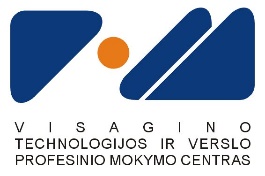 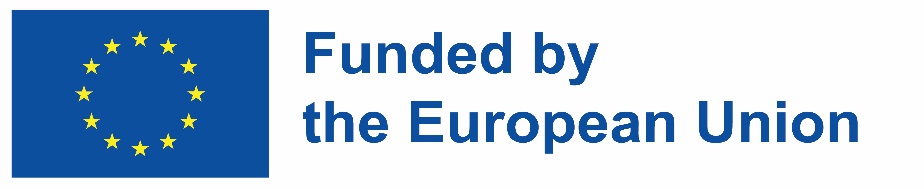 ATRANKOS DALYVIO ANKETA – PRAŠYMAS______________dataErasmus+ projektas ,,Žaliosios kompetencijos Energetikos sektoriaus pameistrystėje – trokštamos, bet dar neatrastos galimybės“ Nr. 2023-1-LT01-KA122-VET-000129209Erasmus+ projektas ,,Žaliosios kompetencijos Energetikos sektoriaus pameistrystėje – trokštamos, bet dar neatrastos galimybės“ Nr. 2023-1-LT01-KA122-VET-000129209Erasmus+ projektas ,,Žaliosios kompetencijos Energetikos sektoriaus pameistrystėje – trokštamos, bet dar neatrastos galimybės“ Nr. 2023-1-LT01-KA122-VET-000129209Vardas, pavardėGimimo dataasmens kodasGyvenamoji vieta: gatvė, namo Nr., pašto indeksas, miestas (kaimas)TelefonasasmeninisTelefonastėvų:El. pašto adresasMokymosi vieta (mokyklos  pavadinimas)GrupėKursasSpecialybės žinių ir praktinių įgūdžių įvertinimas, užsienio kalbos įvertinimas(praėjusių mokslo metų metinis vidurkis)Bendras vidurkisBendras vidurkisBendras vidurkisBendras vidurkisSpecialybės žinių ir praktinių įgūdžių įvertinimas, užsienio kalbos įvertinimas(praėjusių mokslo metų metinis vidurkis)Užsienio kalbos pažymysUžsienio kalbos pažymysUžsienio kalbos pažymysUžsienio kalbos pažymysMano profesinės žinios: kur ir kuo galiu dirbti šiuo metu (privaloma)Kita svarbi informacija (sveikata, maitinimosi  ypatumai, alergijos) 